Landes-Schützenverband für Niederösterreich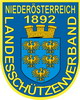 LSpL-Gewehr Rahberger Wolfgang Wötzling 17 3233 Kilb Telefon0664 4625066 rahberger.wolfgang@aon.at  lspl-lgkk@lsvnoe.atA U S S C H R E I B U N G  2020-2021Landesliga & Landescup - LuftgewehrTERMINE	1. Runde	Sa. 10. 10. 2020   	Hollabrunn Wienerstraße 55aund ORTE:	2. Runde 	Sa. 21. 11. 2020   	Hollabrunn Wienerstraße 53a3. Runde 	Sa. 12. 12. 2019   	Ruprechtshofen Freizeitlände 3 beim Eislaufplatz		Sa. 28. 11. 2020	Klosterneuburg In der Au 3 	Länderkampf		So. 29. 11. 2020	Klosterneuburg In der Au 3	Länderkampf 4. Runde 	Sa. 16. 01. 2021   	SV Hollabrunn 1716 Wienerstraße 55a		So. 23. 01. 2021	Bärnbach   Länderkampf	5. Runde 	Sa. 06. 02. 2021   	Mank Schulstraße 23  +  Cup-FinaleZEITEN:	1. - 4. Runde 	Beginn  09.00 Uhr  Nennschluß 14.00 Uhr, bzw. Vorabend ab 16.00 Uhr.      5. Runde 	Beginn  09.00 Uhr  Nennschluß 12.00 Uhr.PROGRAMME:  	20 Schuss stehend frei – 15 min  Vorb./Probe + 25 min. Wertung  			40 Schuss stehend frei – 15 min  Vorb./Probe + 50 min. Wertung  			60 Schuss stehend frei – 15 min  Vorb./Probe + 75 min. Wertung 			40 Schuss stehend aufgelegt – 15 min  Vorb./Probe + 50 min. Wertung.EINZEL:	 Klassen lt. ÖSchO, welche die jeweilige LG Disziplin schießen dürfen! MANNSCHAFTEN: 	1. und 2. Landesliga siehe: „2020-21_LL-LG_Ausschreibung“!		Für die Mannschaften zählen die ersten 40 Schuss bei 60 Schuss Serien.		1. und 2. Landesliga Auflage siehe: „2020-21_LL-LG-Auflage_Ausschreibung“!NENNUNG:	Bei jeder Runde persönlich am Schießstand.NENNGELD:  Einzelschützen und Mannschaften einmalig   € 15,--   (Jd2 € 8,--)		 	beim Veranstalter ist das Standgeld   €   3,--   (Jd2 € 2,--) je Runde extra zu bezahlen.WERTUNG:	Zehntelringwertung in allen Klassen. Es zählt die Summe der 4 (vier) besten Ergebnisse. 	Bei Gleichstand zählt das bessere Streichresultat.  Die Ergebnisliste wird nach jeder Runde neu erstellt. SIEGERPREISE - Einzel:   	1  Preis bei 3 Teilnehmer,  2 bei 4 Teilnehmer und  3 ab 5 Teilnehmer.	    - Mannschaften:	Für die Siegermannschaften je 1 Preis.Alle Runden dürfen nur an den angeführten Terminen und Zeiten geschossen werden!!! Teilnahmeberechtigt sind alle Schützen der o.a. Klassen mit gültiger Jahresmarke am Schützenpass.Beim Bewerb „Stehend Aufgelegt“ sind Sportschuhe und Trainingshosen vorgeschrieben,eine Schießjacke oder Trainingsjacke darf getragen werden.Für alle nicht angeführten Details gelten die ISSF Regeln, die ÖSCHO und die NÖLSCHOKilb, 30. Juni 2020 						LSpL-Gewehr  Rahberger Wolfgang